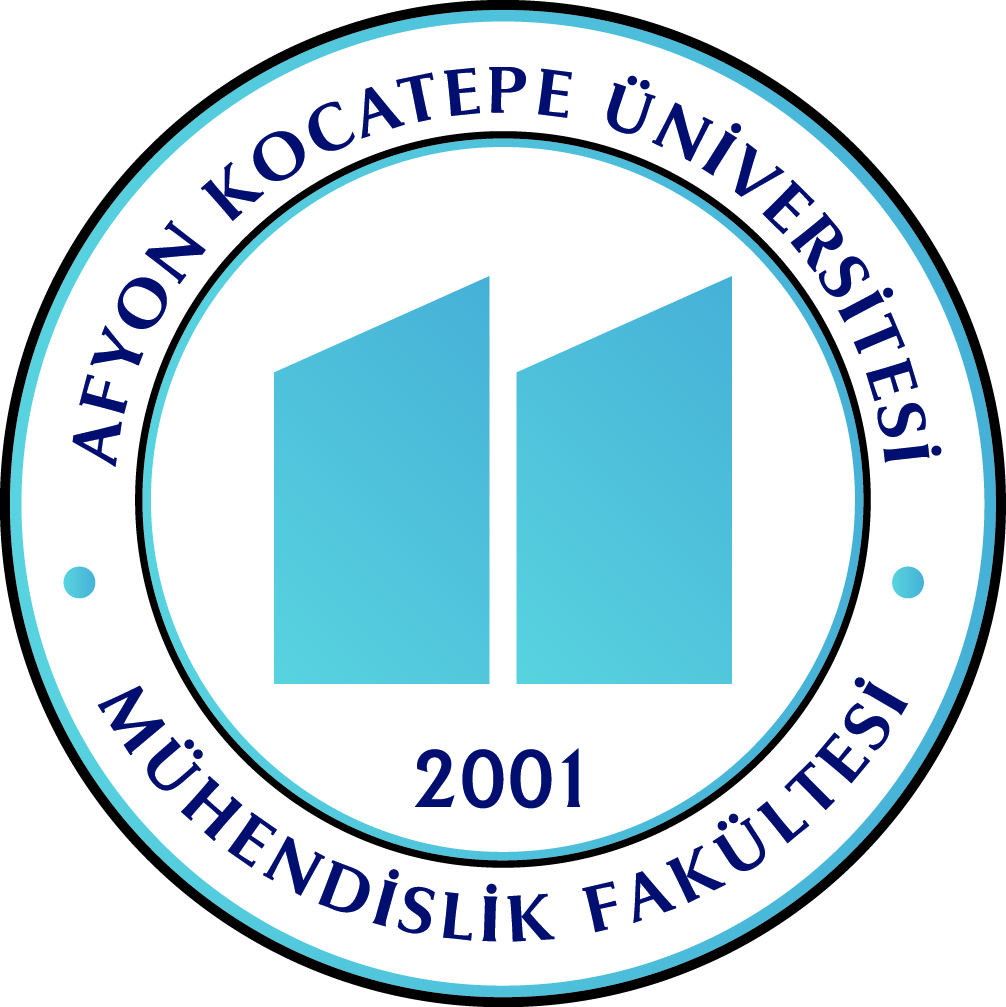 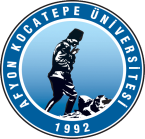 ….….….….….….…. MÜHENDİSLİĞİ BÖLÜMÜBÖLÜM KURULU KARARIKarar no:                   														Tarih:……../……./20..20…. - 20…. Eğitim – Öğretim yılı Güz/Bahar yarıyılında bölümümüze EK Madde 1 yoluyla yatay geçiş başvuruları komisyonumuzca değerlendirilmiş olup, sonuçların aşağıdaki tabloda belirtildiği gibi olmasına;  Katılanların oy birliği/çokluğu ile kabul edilmiştir.Bölüm Kurulu ÜyeleriÖSYM kılavuzunda yayımlanan kontenjanın % 30’unu geçmemesi gerekir. Başvuran aday sayısının kontenjandan fazla olması durumunda ÖSYS puanı en yüksek olan adaydan başlamak üzere kontenjan kadar adayın kaydı yapılır.MERKEZİ YERLEŞTİRME PUANINA GÖRE (EK MADDE 1)YATAY GEÇİŞ SONUÇLARIMERKEZİ YERLEŞTİRME PUANINA GÖRE (EK MADDE 1)YATAY GEÇİŞ SONUÇLARIMERKEZİ YERLEŞTİRME PUANINA GÖRE (EK MADDE 1)YATAY GEÇİŞ SONUÇLARIMERKEZİ YERLEŞTİRME PUANINA GÖRE (EK MADDE 1)YATAY GEÇİŞ SONUÇLARIMERKEZİ YERLEŞTİRME PUANINA GÖRE (EK MADDE 1)YATAY GEÇİŞ SONUÇLARIMERKEZİ YERLEŞTİRME PUANINA GÖRE (EK MADDE 1)YATAY GEÇİŞ SONUÇLARIMERKEZİ YERLEŞTİRME PUANINA GÖRE (EK MADDE 1)YATAY GEÇİŞ SONUÇLARIMERKEZİ YERLEŞTİRME PUANINA GÖRE (EK MADDE 1)YATAY GEÇİŞ SONUÇLARIMERKEZİ YERLEŞTİRME PUANINA GÖRE (EK MADDE 1)YATAY GEÇİŞ SONUÇLARIMERKEZİ YERLEŞTİRME PUANINA GÖRE (EK MADDE 1)YATAY GEÇİŞ SONUÇLARIMERKEZİ YERLEŞTİRME PUANINA GÖRE (EK MADDE 1)YATAY GEÇİŞ SONUÇLARIMERKEZİ YERLEŞTİRME PUANINA GÖRE (EK MADDE 1)YATAY GEÇİŞ SONUÇLARIMERKEZİ YERLEŞTİRME PUANINA GÖRE (EK MADDE 1)YATAY GEÇİŞ SONUÇLARIMERKEZİ YERLEŞTİRME PUANINA GÖRE (EK MADDE 1)YATAY GEÇİŞ SONUÇLARISıraTC NoAdıSoyadıÖSS Puan TürüÖSS GirişYılıÖSS PuanıÖSS Yılı TabanPuanıBaşvuruSınıfıÜniversitesiBaşvurduğu BölümEğitim Şekli(NÖ-İÖ)SonuçAçıklamaAdı SoyadıİmzaAdı Soyadıİmza